Oznámenie o realizácii projektu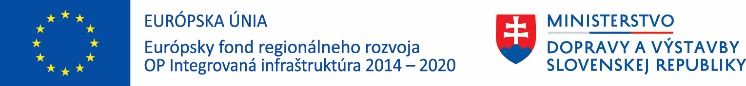 Názov projektu: WiFi pre Teba v obci Slovenská Ves
ITMS2014+: 311071Y071
Operačný program: Integrovaná infraštruktúra
Prioritná os: 7. Informačná spoločnosť
Špecifický cieľ: 7.1 Zvýšenie pokrytia širokopásmovým internetom / NGN
Prijímateľ: Obec Slovenská Ves, Slovenská Ves č. 50, 059 02 Slovenská Ves
Miesto realizácie: Obec Slovenská Ves
Výška nenávratného finančného príspevku: 13 300,- €
Stručný opis projektu: Hlavným cieľom projektu je zvýšenie dostupnosti širokopásmového internetu v obci prostredníctvom vybudovania bezplatných WiFi zón. Vybudovanie WiFi prístupových bodov na verejne dostupných priestranstvách poskytne bezplatné pripojenie všetkým občanom a návštevníkom obce  k širokopásmovému internetu o minimálnej rýchlosti 30 Mbit/s. V obci sú umiestnené WiFi prístupové body nasledovne (AP):Externé AP v počte 8 ks ,  Interné AP v počte 2 ks.Aktuálny stav realizácie projektu: Projekt je funkčný,  dielo je v prevádzke.

Identifikácia jednotlivých prístupových bodov v obci Slovenská Ves:
AP1 – Externý	 	- Budova OcÚ, pokrytie verejného priestoru pred OcÚAP2 – Externý		- Budova OcÚ, pokrytie verejného priestoru relaxačno-oddychová zónaAP3 – Externý		- Na stĺpe VO, pokrytie parku a oddychovej zóny, autobusové nástupištiaAP4 – Interný 		- Obecná KnižnicaAP5 – Externý 	- Na stĺpe VO, vedľa Hasičskej zbrojnice, kde prebiehajú športové aktivityAP6 – Externý		- Na budove Základnej školy – pre školouAP7 – Externý 	- Verejné priestranstvo futbalového štadiónaAP8 – Interný		- Budova športového areálu Ihrisko detské – vpravoAP9 – Externý		- Na stĺpe VO. Oddychovej a spoločenskej zóny v priestore pred cintorínomAP10 – Externý	 - Budova OcÚ, pokrytie priestoru pri hlavnej ceste, obchody, podnikyInformácie o Operačnom programe Integrovaná infraštruktúra nájdete na www.opii.gov.skRiadiaci orgán: www.vicepremier.gov.sk  Centrálny koordinačný orgán: www.eufondy.skDoplňujúce odkazy na web stránky: www.mindop.sk     www.opvai.sk   www.itms2014.sk